Tuesday and Thursday Clubs 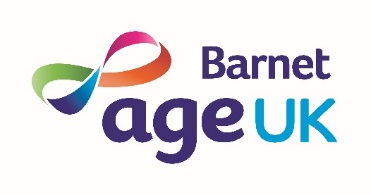 November 2019 Age UK Barnet, Ann Owens Centre, Oak Lane, East Finchley, London, N2 8LT		                Tel: 020 8432 1415All activities may be subject to change.10 – 1111 – 1212.30 – 1.301.30 – 3pmTuesday 5thTea & ChatGentle ExerciseLunch ClubGamesThursday 7rdTea & ChatGentle ExerciseLunch ClubBingoTuesday 12thTea & ChatGentle ExerciseLunch ClubQuizThursday 14thTea & ChatGentle ExerciseLunch ClubMusical Afternoon: Harold Lyons – My Life in MusicTuesday 19thTea & ChatGentle ExerciseLunch ClubSingalong with HowardThursday 21stTea & ChatGentle ExerciseLunch ClubFilmTuesday 26thTea & ChatGentle ExerciseLunch ClubDavid Diamond entertainsThursday 28thTea & ChatGentle ExerciseLunch ClubSnakes - Orion School